Aşağıda belirtilen belgelerin aslını elden teslim aldığımı taahhüt ederim.Teslim Edilen Belgeler Yüksek Lisans Diploması  Lisans Diploması  Önlisans Diploması  …. Fotoğraf Diploma Eki .......................................................................................................................................... ..........................................................................................................................................……………………………………………………...........................................................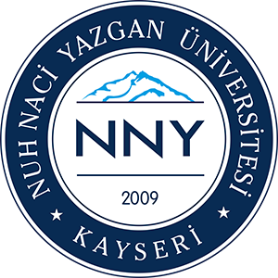 T.C.                                                                             NUH NACİ YAZGAN ÜNİVERSİTESİ                   ÖĞRENCİ İŞLERİ DAİRE BAŞKANLIĞIDOKÜMAN KODUÖİDB -F-10T.C.                                                                             NUH NACİ YAZGAN ÜNİVERSİTESİ                   ÖĞRENCİ İŞLERİ DAİRE BAŞKANLIĞIYAYIN TARİHİ08.2014ENSTİTÜ BELGE TESLİM FORMUSAYFASayfa 1 / 1Adı ve Soyadı...../....../202…(imza)Anabilim Dalı...../....../202…(imza)Öğrenci Numarası...../....../202…(imza)